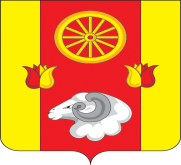 РОССИЙСКАЯ ФЕДЕРАЦИЯ              Администрация  Киевского сельского поселения                   Администрация Ремонтненского района       Ремонтненского района	          Ростовской области             346492, с. Киевка           ул. Ленинская №97               Тел. 33-1-66        № 93.24/ от 04.06.2019 г.Отчет о проделанной работе Киевского сельского поселения по гармонизации межэтнических отношений за май 2019 года.1. Проведение заседаний консультативных советов и малых советов 2. Информация о ходе выполнения муниципальных программ борьбы с   экстремизмом и планов по гармонизации межэтнических отношений 3. Проведённые сходы граждан4. В случаях возникновения конфликтных ситуаций: (обобщенная информация.)5. Информация о деятельности добровольных народных дружин6. Факты уничтожения посевов при несанкционированном выпасе скотаГлава АдминистрацииКиевского сельского поселения                                                      Г.Г. ГоловченкоКонсультативные советыДатаКоличество участниковПовестка дняПринятые решенияПринятые решенияНаименование мероприятияДата проведения№ пунктов программ (планов)Объём выполнения1. Товарищеские матчи по футболу между командами Киевского с/п, Курганенского с/п и Камышевского с/п.2. Митинг, посвященный 74–ой годовщине Победы в ВОВ.3. Проведение акции «Георгиевская ленточка».4. Проведение акции «Бессмертный полк».5. Авто-парад с атрибутикой посвященной Победе в ВОВ.6. Соревнования по волейболу среди команд Киевского с/п.7. Праздничный концерт, посвященный 74-ой годовщине Победы в ВОВ.01.05.2019 г.09.05.2019 г.29.04.-09.05.2019 г.09.05.2019 г.09.05.2019 г.09.05.2019 г.09.05.2019 г.п.9 подпрограммы «Содействие развитию институтов и инициатив гражданского общества Киевского сельского поселения на 2014-2020 годы».70 чел.200 чел.130 чел.140 чел.30 чел.70 чел.250 чел.Дата и место проведенияКоличество участниковКто проводилПоднимаемые вопросыПринятые решенияДата и местоПричины конфликтаУстановочные данные участниковПринятые меры по локализации конфликтаПринятые процессуальные решенияНаименование мероприятияЧисленность дружинниковФИО руководителя дружиныЭтнический состав дружиныОхрана общественного порядка14 человекСавченко Александр ВикторовичРусские - 12чел.,Аварцы – 1 чел.,Даргинцы – 1 чел.Дата и местоПричинитель вреда (ФИО, национальность)Пострадавший (ФИО, национальность)Меры, принятые органами власти